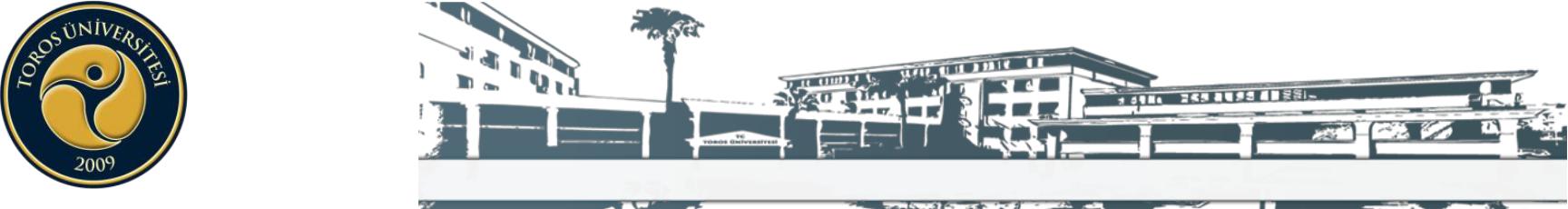               TOROS ÜNİVERSİTESİ MYO İSG 1. SINIF 2019-2020 BAHAR DÖNEMİ DERS PROGRAMI Form No: FR-046; Revizyon Tarihi: -----; Revizyon No:00**Eğitim –Öğretim ve sınav faaliyetlerimiz Cuma günleri  öğlen saat 13:30’da başlayacaktır.                          GÜNSAATPAZARTESİSALIÇARŞAMBAPERŞEMBECUMA08:10-09:00Ders Kodu: ISG 124Ders Adı: Kimyasallar ve EtmenleriDerslik: 45 Evler Kampüsü B 406 Öğr. Gör. Sabri KALKANDers Kodu: ISG 134Ders Adı: Kaldırma ve Motorlu Araç. İ.G.Derslik: 45 Evler Kampüsü B 406 Öğr. Gör. Serkan PALAMUTDers Kodu: ISG 136Ders Adı: İş Kazaları ve RaporlamaDerslik: 45 Evler Kampüsü B 406 Öğr. Gör. Sabri KALKAN09:10-10:00Ders Kodu: ISG 124Ders Adı: Kimyasallar ve EtmenleriDerslik: 45 Evler Kampüsü B 406 Öğr. Gör. Sabri KALKANDers Kodu: ISG 134Ders Adı: Kaldırma ve Motorlu Araç. İ.G.Derslik: 45 Evler Kampüsü B 406 Öğr. Gör. Serkan PALAMUTDers Kodu: ISG 136Ders Adı: İş Kazaları ve RaporlamaDerslik: 45 Evler Kampüsü B 406 Öğr. Gör. Sabri KALKAN10:10-11:00Ders Kodu: TD 102Ders Adı: Türk Dili ve Edebiyatı IIDerslik: 45 Evler Kampüsü B 405 Öğr. Gör. Seçil BİBERDers Kodu: ISG 130Ders Adı: Genel HukukDerslik: 45 Evler Kampüsü B 106 Öğr. Gör. Mehmet NASDers Kodu: ISG 210Ders Adı: İş Sağlığı ve Güvenliği IIDerslik: 45 Evler Kampüsü  B 105 Öğr. Gör. Emre ÜNALDers Kodu: ISG 136Ders Adı: İş Kazaları ve RaporlamaDerslik: 45 Evler Kampüsü B 406 Öğr. Gör. Sabri KALKAN11:10-12:00Ders Kodu: TD 102Ders Adı: Türk Dili ve Edebiyatı IIDerslik: 45 Evler Kampüsü  B 405 Öğr. Gör. Seçil BİBERDers Kodu: ISG 130Ders Adı: Genel HukukDerslik: 45 Evler Kampüsü B 106 Öğr. Gör. Mehmet NASDers Kodu: ISG 210Ders Adı: İş Sağlığı ve Güvenliği IIDerslik: 45 Evler Kampüsü  B 105 Öğr. Gör. Emre ÜNAL12:00-13:0013:10-14:00Ders Kodu: ING 102Ders Adı: İngilizce IIDerslik: 45 Evler Kampüsü  B 405 Öğr. Gör. Bilge Nur HAYATDers Kodu: ATA 102Ders Adı: Atatürk İlkeleri ve İnkılap Tarihi IIDerslik: 45 Evler Kampüsü  B 405 Öğr. Gör. Anıl ÜZDENDers Kodu: ISG 210Ders Adı: İş Sağlığı ve Güvenliği IIDerslik: 45 Evler Kampüsü  B 406 Öğr. Gör. Emre ÜNAL14:10-15:00Ders Kodu: ING 102Ders Adı: İngilizce IIDerslik: 45 Evler Kampüsü  B 405 Öğr. Gör. Bilge Nur HAYATDers Kodu: ATA 102Ders Adı: Atatürk İlkeleri ve İnkılap Tarihi IIDerslik: 45 Evler Kampüsü  B 405 Öğr. Gör. Anıl ÜZDENDers Kodu: ISG 126Ders Adı: Yetişkin Eğitimi ve İletişim Bec.Derslik: 45 Evler Kampüsü  B 406 Öğr. Gör. Edlan BOSTANCI15:10-16:00Ders Kodu: ING 102Ders Adı: İngilizce IIDerslik: 45 Evler Kampüsü  B 405 Öğr. Gör. Bilge Nur HAYATDers Kodu: ISG 132Ders Adı: Kişisel Koruyucu Don. ve Uy. Lev.Derslik: 45 Evler Kampüsü B 404 Öğr. Gör. Hakan GÜNEYDers Kodu: ISG 126Ders Adı: Yetişkin Eğitimi ve İletişim Bec.Derslik: 45 Evler Kampüsü  B 406 Öğr. Gör. Edlan BOSTANCI16:10-17:00Ders Kodu: ISG 132Ders Adı: Kişisel Koruyucu Don. ve Uy. Lev.Derslik: 45 Evler Kampüsü B 404  Öğr. Gör. Hakan GÜNEY